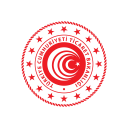 T.C. Ticaret Bakanlığı İthalat Genel Müdürlüğü Sanayi  Daireleri Başkanlıkları Değerli Sanayicilerimiz; Bilindiği üzere, sanayicimizin ihtiyaç duyduğu hammadde ve yarı mamul niteliğindeki sanayi ürünlerine ilişkin her yıl 1 Ocak ve 1 Temmuz tarihlerinde yürürlüğe girecek şekilde yapılan askıya alma, üretim tüketimi karşılamayan ürünlerde ise kota başvuruları, ülkemiz temsilcilerinin de yer aldığı bir toplantıda Avrupa Komisyonu tarafından müzakere edilerek karara bağlanmaktadır.  Bu çerçevede,  AB ya da Türk firmalarınca 01/01/2023 tarihinden itibaren gümrük vergilerinin askıya alınması veya tarife kontenjanı uygulanması talep edilen eşyaya ilişkin liste ekte yer almaktadır. Bu ürünlere ilişkin itirazların Bakanlığımıza en geç 10/05/2022 tarihine kadar intikal ettirilmesi gerekmektedir. Başvuruların işleme konulabilmesi için en geç yukarıda belirtilen tarihe kadar Ticaret Bakanlığı’ndan evrak kayıt numarası almış olması gerekmektedir. İtirazlara ilişkin formlara https://www.ticaret.gov.tr/ithalat/askiya-alma-ve-tarife-kontenjani/askiya-alma-sistemi adresinden ulaşılabilmektedir. Bilgileri ile konunun firmalarımıza ekteki listeyle birlikte duyurulması hususunda gereğini rica ederim. Not: Askıya alma sistemine ilişkin detaylı bilgi için 2022/18 sayılı İthalat Tebliği incelenebilir. Ayrıca firmalar tarafından listede yer alan ürünlerin özel tanımlı olmasından dolayı, GTP’den ziyade ürün tanımlarının incelenip, tanımı karşılayacak üretimin bulunması durumunda başvuru yapılması önem arz etmektedir.                       Halil ÖZTÜRK               Kerim HEMDİL                           Sinan YANAZ                            Bakan a.                          Bakan a.                                       Bakan a.                                                    Daire Başkanı                  Daire Başkanı                              Daire Başkanıİlgili Kişilerin İletişim Bilgileri: Hammadde ve Ara mamul sektörleri için:Muhammet HARTAVİ                    Uzman                      T: 0 312 204 95 84  E: hartavim@ticaret.gov.tr   Özge SEZGİN                                  Uzman                      T: 0 312 204 99 25  E: sezgino@ticaret.gov.tr   Elektronik ve makina sektörleri için:Fundagül BACI                                Uzman                      T: 0 312 204 91 46  E: bacif@ticaret.gov.tr   